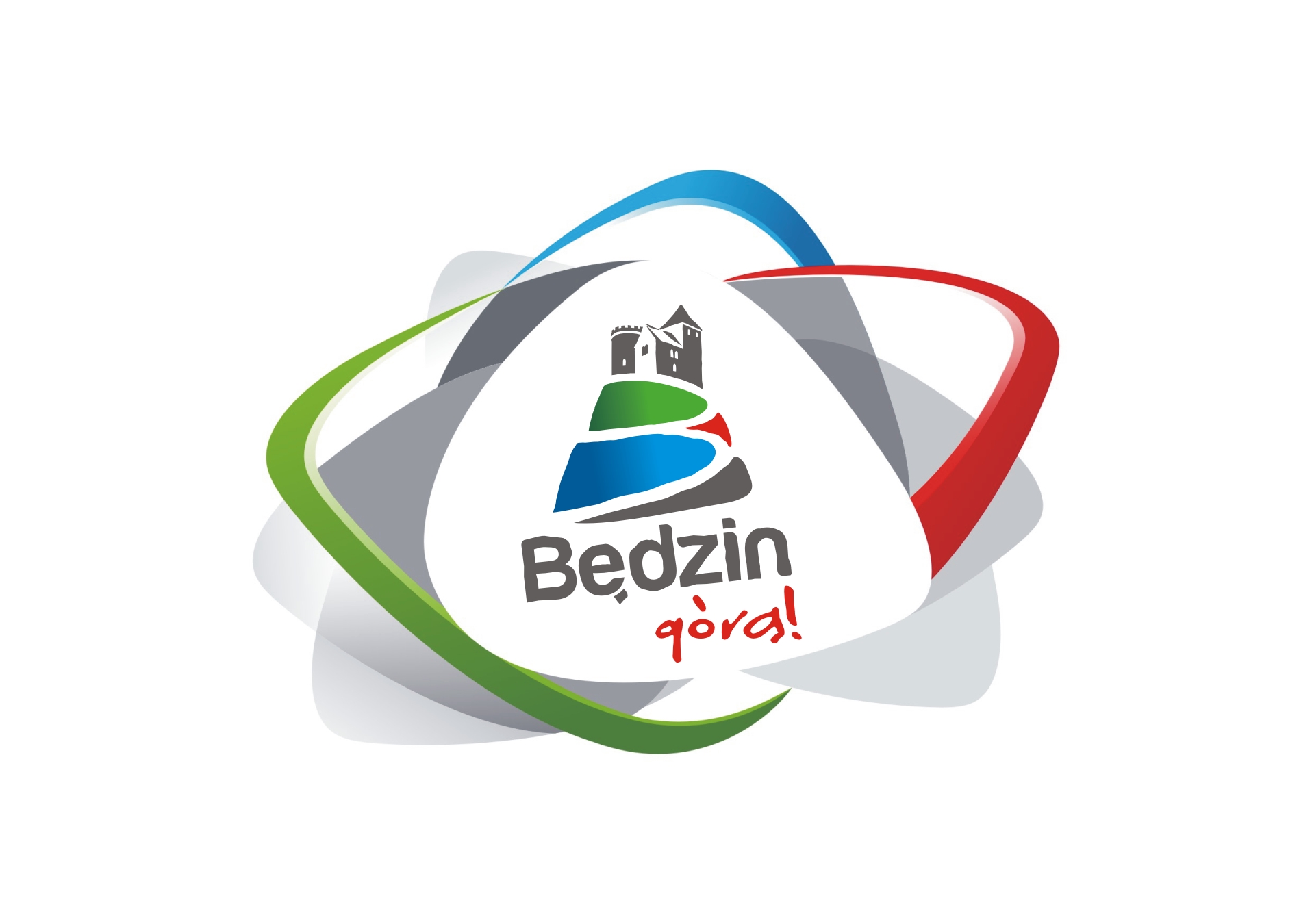 ANKIETA KONSULTACYJNA SKIEROWANA DO MIESZKAŃCÓW MIASTA BĘDZINASzanowni Państwo, Mieszkańcy Miasta Będzina!
Serdecznie zapraszamy do zaangażowania się w dyskusję nad przyszłością naszego miasta                               i wskazania jakie ważne przedsięwzięcia powinny znaleźć się w dokumencie                     „Strategii Rozwoju Miasta Będzina na lata 2021-2030”.                                                               Zachęcamy do krótkiego scharakteryzowania proponowanych  do realizacji zadań, których realizacja jest kluczowa dla rozwoju miasta w sferach społecznej, gospodarczej, kulturalnej.Osoby zainteresowane tematyką objętą zakresem konsultacji mogą składać uwagi                        i propozycje w terminie od 06.08.2021 roku do 30.08.2021 roku.Zgłaszane uwagi, propozycje do „Strategii Rozwoju Miasta Będzina”Informacja o zgłaszającym uwagi, propozycje do „Strategii Rozwoju Miasta Będzina”Wypełniony formularz należy:przesłać na adres e-mail: strategia2030@um.bedzin.plprzesłać drogą korespondencyjną na adres:  Wydział Inwestycji, Urząd Miejski                     w Będzinie, ul. 11 Listopada 20, 42-500 Będzin,dostarczyć osobiście do Wydziału Inwestycji w  Urzędzie Miejskim w Będzinie przy                      ul. 11 Listopada 20, 42-500 Będzin, pok. 219 w godzinach pracy urzędu                          (dyżur konsultacyjny).Przesłanie formularza uwag, propozycji  do „Strategii Rozwoju Miasta Będzina na lata 2021-2030” jest równoznaczne  z wyrażeniem zgody na przetwarzanie danych osobowych zgodnie z klauzulą dostępną na stronie internetowej  Urzędu Miejskiego w Będzinie www.bedzin.pl Lp.Fragment projektu Strategii Rozwoju Miasta Będzina, do którego odnosi się uwaga 
(np. rozdział, strona) Propozycja  zadań, których realizacja jest kluczowa dla rozwoju miasta w sferach społecznej, gospodarczej, kulturalnejTreść uwagi postulatu/propozycjiUzasadnienie uwagi1.2.…Imię i nazwiskoe-mailtel.